
For Immediate Release
Media Contacts:
Frank Bisciotti
AmericanTrucks.com
(610) 240-4694
Frank.Bisciotti@Turn5.comHow to Add Ground Clearance to Your F-150Ground Clearance Explained—AmericanTrucks’ Technical GuidesMedia Kit: https://www.dropbox.com/sh/jpq5uveuowknqqh/AAAPbOGG4njGh4v6xDmKi0Wba?dl=0 PAOLI, Pa. (December 11th, 2019) – The stock ride height of a Ford F-150 is optimal for daily-driving and long commutes where fuel economy is important. For many truck owners, increasing their truck’s ride height can be beneficial, especially over treacherous terrain. On top of aesthetics, lifting your F-150 will allow for increased performance off-road, preventing obstacles and debris from penetrating a truck’s undercarriage.There are several methods and practices for lifting an F-150 including: leveling kits, body lifts, suspension lift kits, and adding larger wheels and tires. Each of these options has their pros and cons, as well as varying costs associated. To further explain how to add ground clearance to your F-150, the writers at AmericanTrucks (AT) have compiled their definitive technical guide, assisting truckers as they research to find the best solution to elevate their 1997+ Ford F-150.Including videos, charts, and infographics, AT’s F-150 ground clearance tech guide is the go-to source for truck lift kit information—the perfect resource to consult before ordering your next truck suspension upgrade!View it here: https://www.americantrucks.com/adding-f150-ground-clearance.html ________________________________________________________________________________________________________About AmericanTrucks
AmericanTrucks is regarded as one of the best, most reliable online aftermarket retailers providing truck parts and accessories for F150, F250, Silverado, Sierra, and RAM. Catering to the needs and demands of late-model truck owners and enthusiasts, AmericanTrucks provides the best parts with support from genuine truck experts. Located just outside of Philadelphia, AmericanTrucks is dedicated to offering the truck community with the highest quality of parts and customer service. Please visit https://www.americantrucks.com for more information. #  #  #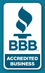 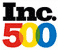 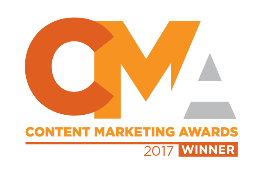 